Nombre de la actividad: Jornada de vacunación, desparasitación y vitaminado de Ganado.Actividad: Hemos dado inicio este día la Jornada de Vacunación, Vitaminado y Desparasitación de Ganado en el Corral de Don Tulio. Hasta la fecha hemos logrado vacunar un total de 4,100 cabezas de Ganado, beneficiando un total de 160 propietarios del Municipio de Chalatenango.                                                                         Fecha: 8 de enero de 2021.                                                                                               Ubicación: Cantón Guarjila.                                                                                                        Hora: 7:00am.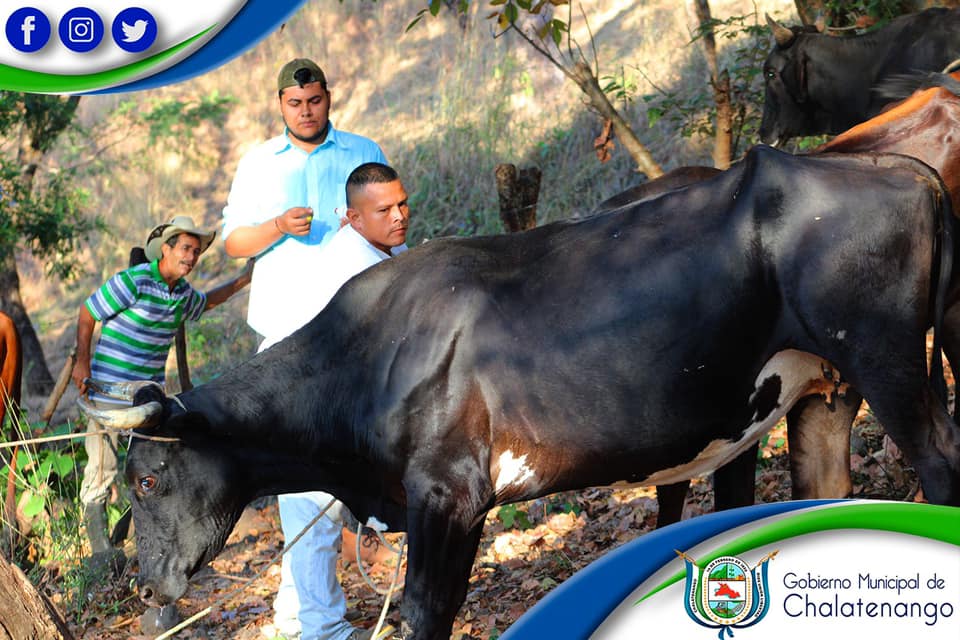 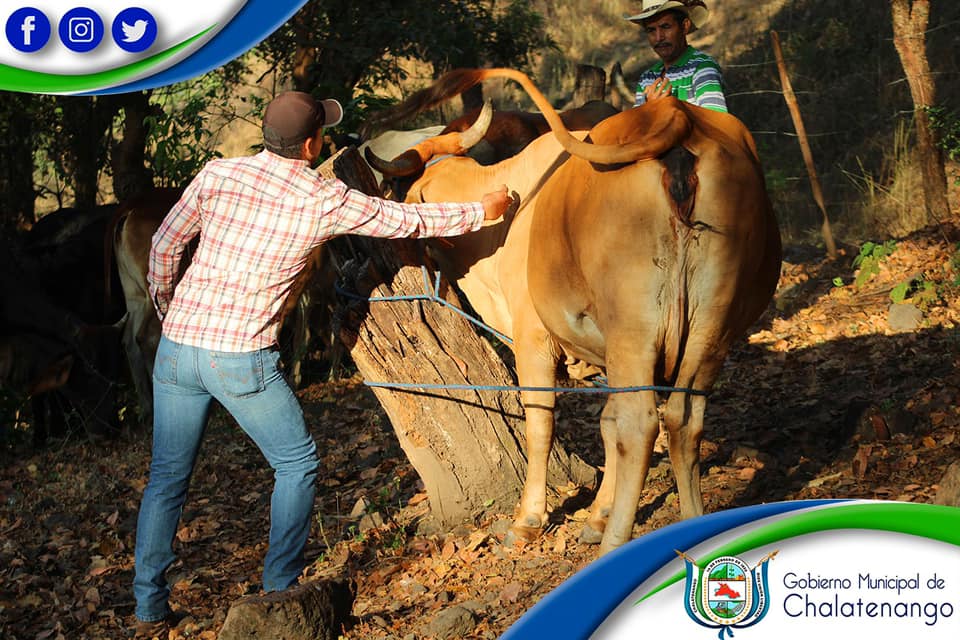 